TÍTULO DO TRABALHOINSTRUÇÕES PARA A PREPARAÇÃO E SUBMISSÃO DE ARTIGOS CIENTÍFICOS
À COMISSÃO CIENTÍFICA DO XVIII RIO DE TRANSPORTES (XVIII RDT)Observe as instruções abaixo e formate seu artigo de acordo com este padrão (template). Recomenda-se, para isso, o uso dos estilos de formatação definidos neste documento: basta copiar e colar o seu texto diretamente em uma cópia deste template e de acordo com as seções. O texto não deve ultrapassar 12 (doze) páginas e deve ser submetido em formato Word. Lembre-se de que o uso adequado da linguagem é indispensável para a boa avaliação. O trabalho deve atender às temáticas: Logística, Mobilidade, Planejamento ou Infraestrutura. Serão aceitos trabalhos em Português, Espanhol ou Inglês.ATENÇÃO: Não inserir informações dos autores e afiliações no corpo do texto. Essas informações devem ser inseridas somente no formulário online de submissão ou após a aprovação do trabalho, na sua versão definitiva. (RETIRAR ESTE TEXTO PARA A SUBMISSÃO DO SEU TRABALHO)INTRODUÇÃO	Os “Anais do XVIII RDT” serão publicados incluindo a versão completa de todos os trabalhos aprovados e que tiverem pelo menos um autor inscrito no evento. Sendo assim, é extremamente importante que o preparo da versão digital de sua contribuição esteja de acordo com as instruções abaixo. 	Os Coordenadores de Área, designados pela Comissão Científica do XVIII RDT, terão à sua disposição cópias eletrônicas de cada trabalho no sistema do evento para a sua correspondente revisão por especialistas.INSTRUÇÕES PARA DIGITAÇÃO	A tradução para o inglês do título, do resumo (Abstract) e das palavras-chave (Keywords), para os autores que prepararem o trabalho em português ou em espanhol, deve ser apresentada no início do trabalho. Trabalhos em inglês deverão apresentar título, resumo e palavras-chave em português.Configuração Básica	O trabalho completo, incluindo figuras e tabelas, deve ter no máximo doze (12) páginas em tamanho A4 (21 cm x 29,7 cm). Essa limitação deve ser atendida por meio de um texto redigido de forma objetiva e concisa e não pela redução do tamanho de figuras e tabelas que prejudiquem o entendimento dos símbolos, caracteres e legendas nelas incluídos.Formato de página	Cada página, no tamanho A4, deve ser configurada de modo a apresentar Margens - padrão “normal” de margem do Windows:Superior e inferior: 2,5 cmEsquerda e direita: 3,0 cm            Essas margens definem a mancha, ou seja, a área impressa. Dentro dessa área o texto deve ser formatado em uma única coluna. Não deve ser incluída qualquer moldura no texto nem numeração de páginas. A aparência final do trabalho deve ser a mesma deste documento.Especificações gerais para a estrutura e a formatação do texto	O trabalho deve ser totalmente digitado em fonte Calibri tamanho 11 pt. Essa diretriz somente não inclui o título do trabalho, que deverá apresentar tamanho 12 pt. Títulos de seções e subseções tamanho 11 pt. Legendas de figuras e tabelas tamanho 10 pt.Título do trabalho	O título deve ser digitado em negrito, em letras maiúsculas, em fonte Calibri tamanho 12.pt, com alinhamento centralizado, não devendo exceder três (3) linhas. Deixe três (3) linhas de espaço (12 pt) entre o final do título e o resumo.Autor(es) e afiliação	Não inserir informações dos autores e afiliações no corpo do trabalho; as informações referidas serão captadas do formulário online de submissão que deve ser preenchido corretamente, com as informações de todos os autores, no momento da submissão do trabalho. Essas informações deverão ser incluídas somente na versão definitiva, após a aprovação do trabalho. Não será permitida, em hipótese alguma, a inclusão ou exclusão de autores após a submissão.Resumo: Digite o título Resumo em negrito, alinhado à esquerda, seguido de dois pontos. Sem trocar de linha, digite o texto do resumo, com alinhamento justificado. O resumo não deve conter mais de 250 palavras. Deixe espaçamento de uma (1) linha. Palavras-chave: digite o título Palavras-chave, em negrito seguido de dois pontos, alinhado à esquerda. Digite então de três (3) a cinco (5) palavras-chaves, separadas por pontos, com a primeira letra de cada palavra-chave em maiúscula. A seguir, deixe um espaço de duas (2) linhas (12 pt) entre as palavras-chaves e o corpo do texto.1. Títulos de seção	Use somente dois níveis para subseções, conforme apresentado nestas instruções. Digite o título das seções em letras maiúsculas, em negrito, alinhado à esquerda. Inicie digitando sua identificação em algarismos arábicos e então digite o título da seção. Deixe uma linha de espaço (12 pt) acima e abaixo desse título.	Para o primeiro nível de subseção, somente a primeira letra do título deve ser maiúscula, sendo todas em negrito, com o título alinhado à esquerda. Inicie pela digitação de sua identificação (dois algarismos arábicos separados por ponto) e então digite o título da seção. Deixe uma linha de espaço (12 pt) acima e abaixo deste título.	Não numere o título do segundo nível de subseção. Use letras em negrito, com somente a primeira em maiúscula. Inicie o texto dessa seção na linha seguinte, recuando o título em 1,25 cm, contados a partir da margem esquerda.2. Corpo do texto	O texto deve ser digitado usando espaço simples e alinhamento justificado. Comece cada parágrafo a 1,25 cm da margem esquerda, não deixando espaço entre dois parágrafos subsequentes.3. Equações, símbolos e unidades	Caso haja necessidade de alguma equação, estas devem estar centralizadas. Numere as equações em sequência com algarismos arábicos entre parênteses e alinhados à direita, conforme modelo abaixo. Deixe uma linha de espaço antes e depois de cada equação incluída. Por exemplo:	Sempre que for feita referência a uma equação no texto, deve-se citá-la. Exs.:  "A Função Objetivo (1) ..." e “As Restrições (2) definem ...”. Os símbolos utilizados nas equações devem estar em itálico. A definição de cada símbolo deverá ser feita quando da primeira vez que surgir no texto. Uma seção de definições de símbolos não se faz necessária.	Todos os dados do trabalho, inclusive aqueles em tabelas e figuras, devem estar em unidades do Sistema Internacional (SI). A vírgula deverá ser o separador entre a parte inteira e a parte decimal de números fracionários.4. Figuras, quadros e tabelas	Figuras, quadros e tabelas devem ser referenciados e posicionados o mais próximo possível e após sua citação no texto. Texto e símbolos nelas incluídos devem ser de fácil leitura, devendo-se evitar o uso de símbolos muito pequenos. Caso seja necessária a inclusão de ilustrações e fotos, estas devem ser de boa qualidade, ou seja, legíveis e com boa resolução: ao menos 300 dpi/jpg.Tabela 1 - Coeficientes de desempenho veicular.Fonte:   	As figuras, quadros e tabelas, e seus respectivos títulos, deverão estar centralizados no texto (ABNT NBR 14724). Os títulos devem ser alinhados aos limites das bordas da figura, do quadro ou tabela. Deixe uma linha de espaço entre a figura ou tabela e o texto subsequente. Observe os exemplos da Tabela 1 e da Figura 1. As fontes das figuras e das tabelas devem vir abaixo das mesmas com tamanho 10 pt.Quadro 1 –Tipos de cargas e equipamentos de movimentaçãoFonte:   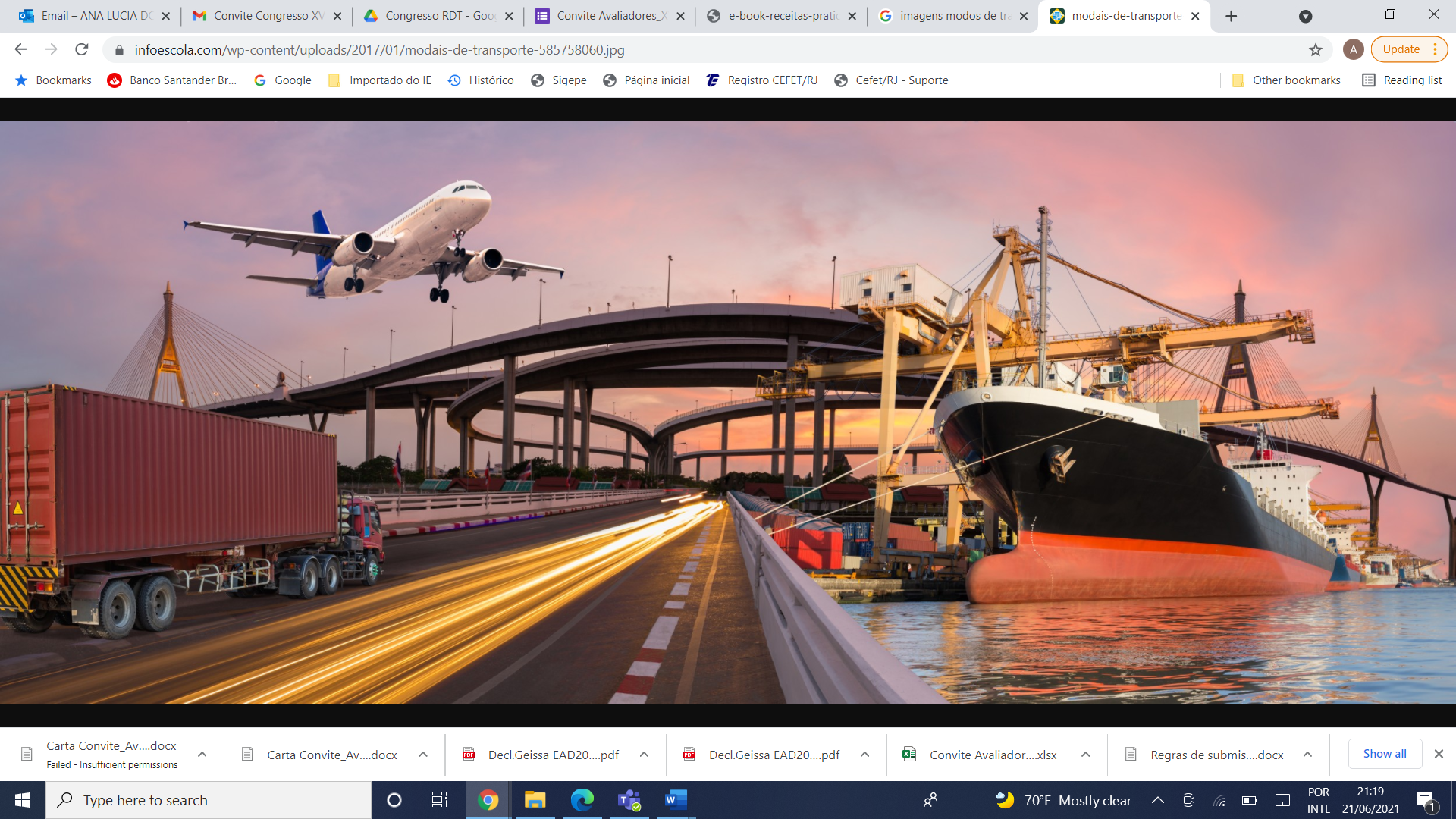 Figura 1 – Modos de transporte. Fonte: https://www.infoescola.com/wp-content/uploads/2017/01	Numere as figuras, quadros e tabelas em sequência usando algarismos arábicos (exemplo: Figura 1, Figura 2, Quadro 1, Quadro 2, Tabela 1, Tabela 2). Faça referência a elas no texto como “Tabela 1”, “Quadro 1” e “Figura 1”.	Os eixos em gráficos devem ser denominados, incluindo as respectivas unidades, sempre que aplicável. Da mesma forma, colunas/linhas em tabelas, com respectivas unidades, caso aplicável.5. Citações	Nas citações, as chamadas pelo(s) sobrenome(s) do(s) autor(es), pela instituição responsável ou título incluído na sentença devem seguir a ABNT NBR 10520.	Citação direta, literal ou textual é a que um autor transcreve, literalmente, de outra fonte, o texto, respeitando todas as características formais em relação à redação, à ortografia e à pontuação originais. A citação direta pode ser breve (de até três linhas) transcrita entre aspas duplas, vindo incorporada ao parágrafo. Quando ultrapassar de três linhas a citação deve vir recuada 4,0 cm do corpo do texto e tamanho da fonte 11 pt. Quando o nome do autor estiver incluído na sentença, indica-se a data entre parênteses e as páginas.	Citação indireta são reproduções de ideias de outrem sem que haja transcrição literal das palavras utilizadas. Apesar de livres, devem ser fiéis ao sentido do texto original, não necessitando de aspas, nesse caso só o nome do(s) autor(es) e o ano da produção.6. Autorização /Reconhecimento	Os autores são responsáveis por garantir o direito de publicar todo o conteúdo de seu trabalho. Se algum material com direitos autorais foi usado na preparação deste, pode ser necessário obter a devida autorização do detentor dos direitos para a publicação do material em questão.7. Considerações finais	O trabalho deve ser formatado de acordo com este modelo, seguindo as orientações contidas na página do evento e ser submetido em formato Word e todo o seu conteúdo deve estar em um único arquivo.		Após a avaliação, será comunicado ao autor correspondente, por e-mail, o aceite ou não do trabalho.Agradecimentos	Nesta seção poderão ser incluídos reconhecimentos de apoios recebidos de pessoas físicas e instituições. Esta seção deve estar localizada entre o fim do corpo do texto e a lista de referências. Escreva somente “Agradecimentos” em negrito e o texto na linha seguinte.Referências	Apresentadas em ordem alfabética e de acordo com a ABNT NBR 6023.Livros:Um autor: KUHM, Thomas. A estrutura das revoluções científicas. 2. ed., São Paulo: Perspectiva, 1987.Dois autores:LAKATOS, Eva Maria; MARCONI, Marina de Andrade. Fundamentos de Metodologia Científica. São Paulo: Editora Atlas. 1991.Três autores:DEMO, Pedro; LAKATOS, Eva Maria; MARCONI, Marina de Andrade. Fundamentos de Metodologia Científica. São Paulo: Editora Atlas. 2009.Mais de três autores:LAKATOS, Eva Maria et al. Fundamentos de Metodologia Científica. 2. ed. São Paulo: Editora Atlas. 1991.Capítulos de Livros:PATAGONIO, Luiz. Mito da motivação. In: SANTANA, Júlia (Org.). Administração do século XXI. 2. ed. São Paulo: Editora Santos, 2015. p. 154-184.Artigos de periódicos:TOZZI, M.; OTA, J. Vertedouro em degraus. Revista da Vinci, Curitiba, v.1, n.1, p. 9-28, 2004.Monografias, dissertações e teses:OLIVEIRA, Fernando Moraes de. Reconhecimento de padrão em pacientes com esclerose sistêmica por sistemas Fuzzy.2017. Tese (Doutorado) – Curso de Engenharia de Sistemas e Computação. Universidade Federal do Rio de Janeiro, Rio de Janeiro, 2017. Disponível em: https://pantheon.ufrj.br/handle/11422/10160. Acesso em:21 jan.2021:Publicações periódicas consideradas em parte (suplementos, fascículos, números especiais: ARC DESIGN. Mestres da Arquitetura: Oscar Niemeyer. São Paulo: Quadrifoglio, n. 35, mar. - abril, 2004.Artigos de jornais:AMENDOLA, Gilberto. OMS inclui a síndrome de burnout na lista de doenças. Estadão, São Paulo, 28 mai. 2019. Disponível em: https://saude.estadao.com.br/noticias/geral,oms-inclui-a-sindrome-de-burnout-na-lista-de-doencas,70002845142. Acesso em: 20 ago. 2020.Trabalhos em eventosPEREIRA, Tânia R. D. S.; ANJOS, Telma D. S. dos. Professores Engenheiros ou Engenheiros Professores? Reflexão sobre o processo de construção da sua prática pedagógica. In: XLII Congresso Brasileiro de Educação em Engenharia, 2014, Juiz de Fora. Anais. Juiz de Fora. Disponível em: http://www.abenge.org.br/cobenge/arquivos/5/Artigos/129294.pdf. Acesso em 20 dez.2020.Internet:MOURA, G. C. de M. Citação de referências e documentos eletrônicos. Disponível em: http://www.elogica.com.br/users/gmoura/refere.html. Acesso em: 09 out. 1996.Normas:ASSOCIAÇÃO BRASILEIRA DE NORMAS TÉCNICAS. NBR 14724: informação e documentação – trabalhos acadêmicos – apresentação. Rio de Janeiro, 2011.______. NBR 6023: informação e documentação – referências – elaboração. Rio de Janeiro, 2002.Dados e softwares abertos:AVES do Amapá: banco de dados. Disponível em: http://www.bdt.org/bdt/avifauna/aves. Acesso em: 25 nov. 1998. (1)VeículosCoeficiente de Rendimento (Km/l)Veículo A7,5Veículo B8,1Veículo C8,3CargasEquipamentos ContêineresStradle carrier/ Fork liftMinério de FerroEmpilhadeiras/RecuperadorasGranéis agrícolasElevadores/Sugadores